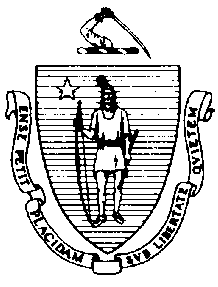 The Executive Office of Health and Human ServicesDepartment of Public HealthBureau of Environmental HealthCommunity Sanitation Program23 Service Center Road, Northampton, MA 01060Phone: 413-586-7525 Fax: 413 784-1037TTY 800 769-9991July 6, 2016Michael J. Ashe, Jr., SheriffWestern MA Women’s Correctional Center701 Center StreetChicopee, MA 01013Re: Facility Inspection - Western MA Women’s Correctional Center, ChicopeeDear Sheriff Ashe:In accordance with M.G.L. c. 111, §§ 5, 20, and 21, as well as Massachusetts Department of Public Health (Department) Regulations 105 CMR 451.000: Minimum Health and Sanitation Standards and Inspection Procedures for Correctional Facilities; 105 CMR 480.000: Storage and Disposal of Infectious or Physically Dangerous Medical or Biological Waste (State Sanitary Code, Chapter VIII); 105 CMR 590.000: Minimum Sanitation Standards for Food Establishments (State Sanitary Code Chapter X); the 1999 Food Code; 105 CMR 520.000 Labeling; and 105 CMR 205.000 Minimum Standards Governing Medical Records and the Conduct of Physical Examinations in Correctional Facilities; I conducted an inspection of the Western MA Women’s Correctional Center on June 10, 2016 accompanied by Officer Andrew Adamsand Sergeant Thomas Kalil, EHSO. Violations noted during the inspection are listed below including 3 repeat violations:HEALTH AND SAFETY VIOLATIONS(* indicates conditions documented on previous inspection reports)LOBBYMale Bathroom # AA-112	No Violations NotedFemale Bathroom # AA-113	No Violations NotedJanitor’s Closet # AA-114	No Violations NotedFemale Locker Room # AA-119	No Violations NotedMale Locker Room # AA-118	No Violations NotedADMINISTRATION AREABreak Room # AA-147	No Violations NotedFemale Staff Bathroom	No Violations NotedMale Staff Bathroom	No Violations NotedOfficer’s Cubicles	No Violations NotedCENTRAL CONTROLBathroom	No Violations NotedJanitor’s Closet # AA-215	No Violations NotedVISITING AREABathroom # AA-267	No Violations NotedJanitor’s Closet # AA-252	No Violations NotedInmate Bathroom # AA-255	No Violations NotedStorage # AA-258	No Violations NotedINTAKEIntake/Search Room # AA-250	No Violations NotedInmate Property # AA-248	No Violations NotedUrinalysis Room # AA-234	No Violations NotedJanitor’s Closet # AA-235	No Violations NotedStaff Bathroom # AA-238	No Violations NotedCells # 1-3	No Violations NotedInmate Bathroom # AA-239	No Violations NotedOffice # AA-273	No Violations NotedInmate Waiting	No Violations NotedLAUNDRY	No Violations NotedCENTRAL STORAGEInmate Bathroom # AA-127	No Violations NotedJanitor’s Closet # AA-128	No Violations NotedStaff Bathroom # AA-129	No Violations NotedBreak Room # AA-131	No Violations NotedMaintenance Shop 	No Violations NotedSECURITY MANAGEMENT 	No Violations NotedStaff Bathroom # AA-227 	No Violations NotedJanitor’s Closet # AA-218	No Violations NotedKITCHENSupervisor’s Office 	No Violations NotedStaff Bathroom # AB-224	No Violations NotedInmate Bathroom # AA-223	No Violations NotedSecured Storage	No Violations NotedDry Storage 	No Violations NotedJanitor’s Closet # AB-220	No Violations NotedFreezer 	No Violations NotedMeat Refrigerator 	No Violations NotedDairy/Produce Refrigerator 	No Violations Noted3-Bay Sink	No Violations NotedDishwashing Machine FC 6-501.11*	Maintenance and Operation; Repairing: Facility not in good repair, floor damaged in front of dishwashing machineCulinary Kitchen 	No Violations NotedServing Line	No Violations NotedInmate Dining Area 	No Violations NotedStaff Dining Area 	No Violations NotedStaff Bathroom # AB-209	No Violations NotedStaff Bathroom # AB-210 	No Violations NotedReceiving # AB-212 	No Violations NotedWaste Hold Room	No Violations NotedDumpster Area 	No Violations NotedMEDICAL Dental Operations # AA-325 	No Violations NotedDental Office # AA-326 105 CMR 451.110(A)	Hygiene Supplies at Toilet and Handwash Sink: No paper towels at handwash sink Inmate Bathroom # AA-332 	No Violations NotedLab # AA-333	No Violations NotedOptometry Office # AA-334	No Violations NotedTub Room # AA-335	No Violations NotedDental Office # AA-345 	No Violations NotedOB/GYN Office # AA-336 	No Violations NotedJanitor’s Closet # AA-337 	No Violations NotedStaff Bathroom # AA-348	No Violations NotedMedical Break Room # AA-349 	No Violations NotedStaff Bathroom # AA-350 	No Violations NotedExam Rooms 	No Violations NotedMedical Waste 	No Violations NotedPRISON INDUSTRY Inmate Bathroom # AB-349	No Violations NotedStaff Bathroom # AB-350	No Violations NotedBarber Shop # AB-353	No Violations NotedStorage Room # AB-354 	No Violations NotedPROGRAMS Classroom # AA-308 	No Violations NotedInmate Bathroom # AB-309 	No Violations NotedFitness Room # AB-316 	No Violations NotedInmate Bathroom # AB-317 	No Violations NotedStorage Closet # AB-318 	No Violations NotedInmate Bathroom # AB-320	No Violations NotedJanitor’s Closet # AB-321 	No Violations NotedLibrary # AB-323	No Violations NotedStorage Room # AB-325 	No Violations NotedClassrooms 	No Violations NotedStaff Bathroom # AB-340	No Violations NotedBreak Room # AB-341 	No Violations NotedMINIMUM AShowers # HMA-116 	No Violations NotedInmate Bathroom # HMA-117 	No Violations NotedLaundry # HMA-119 	No Violations NotedStaff Bathroom # HMA-120 	No Violations NotedJanitor’s Closet # HMA-124 105 CMR 451.353	Interior Maintenance: Wet mop stored in bucketInmate Handicapped Bathroom # HMA-125	No Violations NotedCells 	No Violations NotedMINIMUM BShowers # HMA-216	No Violations NotedInmate Bathroom # HMA-217	No Violations NotedLaundry # HMA-219	No Violations NotedStaff Bathroom # HMA-220	No Violations NotedStorage Room # HMA-223	No Violations NotedJanitor’s Closet # HMA-224	No Violations NotedInmate Handicapped Bathroom # HMA-225	No Violations NotedCells 	No Violations NotedUNIT 1 ADMINISTRATION Inmate Bathroom # HO-104	No Violations NotedJanitor’s Closet # HO-105	No Violations NotedPre-Trial Office # HO-107	No Violations NotedTriage # HO-111	No Violations NotedStaff Bathroom # HO-113	No Violations NotedUNIT 1ASub-Day Room # HOB-113A	No Violations NotedJanitor’s Closet # HOB-116	No Violations NotedStaff Bathroom # HOB-117	No Violations NotedStorage Room	No Violations NotedLower Showers 	No Violations NotedUpper Showers 	No Violations NotedCells	No Violations NotedUNIT 1BSub-Day Room # HOB-113A (Cells # 1-4)	No Violations NotedSub-Day Room # HOB-113B (Cells # 5 and 6)	Unable to Inspect – In UseJanitor’s Closet # HOB-119 	No Violations NotedStaff Bathroom # HOB-120 	No Violations NotedLower Showers 105 CMR 451.123*	Maintenance: Soap scum on walls in shower # 1105 CMR 451.123	Maintenance: Soap scum on floor in shower # 1Upper Showers 105 CMR 451.123	Maintenance: Soap scum on walls in shower # 5, 6, 7, and 8105 CMR 451.123	Maintenance: Soap scum on floor in shower # 5, 6, 7, and 8Storage # HOB-216	No Violations NotedCells 	No Violations NotedUNIT 2 ADMINISTRATION Janitor’s Closet # HP-103 	No Violations NotedInmate Bathroom # HP-104 	No Violations NotedTriage # HP-105	No Violations NotedStaff Bathroom # HP-107 	No Violations NotedConference Room # HP-108 	No Violations NotedOffices 	No Violations NotedUNIT 2AStorage Room # HPA-113 	No Violations NotedSub-Day Room # HPA-113A 	No Violations NotedLaundry Room	No Violations NotedJanitor’s Closet # HPA-115	No Violations NotedDay Area 	No Violations NotedStaff Bathroom # HPA-116	No Violations NotedLower Showers	No Violations NotedUpper Showers 	Unable to Inspect – In UseCells 	No Violations NotedUNIT 2BSub-Day Room # HPB-113A	No Violations NotedLaundry 	No Violations NotedStaff Bathroom # HPB-118 	No Violations NotedJanitor’s Closet # HPB-119 105 CMR 451.353	Interior Maintenance: Wet mop stored in bucketDay Area 	No Violations NotedLower Showers 	No Violations NotedUpper Showers 	No Violations NotedCells 	No Violations NotedUNIT 3 ADMINISTRATION Inmate Bathroom # HS-103	No Violations NotedJanitor’s Closet # HS-107 	No Violations NotedTriage # HS-109 	No Violations NotedStaff Bathroom # HS-110 	No Violations NotedBreak Room # HS-119 	No Violations NotedUNIT 3AMulti-Purpose Room # HSA-101C	No Violations NotedJanitor’s Closet # HSA-103	No Violations NotedSub-Day Room # HSA-105 	No Violations NotedStaff Bathroom # HSA-113 	No Violations NotedLaundry 	No Violations NotedDay Area 	No Violations NotedLower Showers 	No Violations NotedUpper Showers 	No Violations NotedStorage Room # HSA-202 	No Violations NotedCells 	No Violations NotedUNIT 3BMulti-Purpose Room	No Violations NotedJanitor’s Closet # HSB-103 	No Violations NotedSub-Day Room # HSB-105 	No Violations NotedStaff Bathroom # HSB-113	No Violations NotedLaundry  105 CMR 451.126*	Hot Water: Hot water temperature recorded at 930F at handwash sinkDay Area 	No Violations NotedLower Showers 	No Violations NotedUpper Showers 	No Violations NotedStorage Room # HSB-202 	No Violations NotedCells 	No Violations NotedObservations and Recommendations The inmate population was 269 at the time of inspection.The Sub-Day Room # HOB-113B in Unit 1B could not be inspected due to a disorderly inmate.This facility does not comply with the Department’s Regulations cited above. In accordance with 105 CMR 451.404, please submit a plan of correction within 10 working days of receipt of this notice, indicating the specific corrective steps to be taken, a timetable for such steps, and the date by which correction will be achieved. The plan should be signed by the Superintendent or Administrator and submitted to my attention, at the address listed above.To review the specific regulatory requirements please visit our website at www.mass.gov/dph/dcs and click on "Correctional Facilities" (available in both PDF and RTF formats).To review the Food Establishment regulations please visit the Food Protection website at Food Protection Program and click on “Food Protection Regulations”. Then under “Retail” click “105 CMR 590.000 - State Sanitary Code Chapter X – Minimum Sanitation Standards for Food Establishments” and “1999 Food Code”.To review the Labeling regulations please visit the Food Protection website at www.mass.gov/dph/fpp and click on “Food Protection Regulations”. Then under “General Food Regulations” click “105 CMR 520.000: Labeling.”This inspection report is signed and certified under the pains and penalties of perjury.Sincerely,Scott KoczelaEnvironmental Analyst, CSP, BEHcc:	Jan Sullivan, Acting Director, BEH	Steven Hughes, Director, CSP, BEHTimothy Miley, Director of Government AffairsMarylou Sudders, Secretary, Executive Office of Health and Human Services 	Thomas Turco, Commissioner, DOC	Patricia Murphy, Superintendent	Sergeant Thomas Kalil, EHSOLisa Sanders, RS, CHO, Health Director, Chicopee Board of Health	Clerk, Massachusetts House of Representatives	Clerk, Massachusetts Senate	Daniel Bennett, Secretary, EOPSSJennifer Gaffney, Director, Policy Development and Compliance UnitCHARLES D. BAKERGovernorKARYN E. POLITOLieutenant Governor  